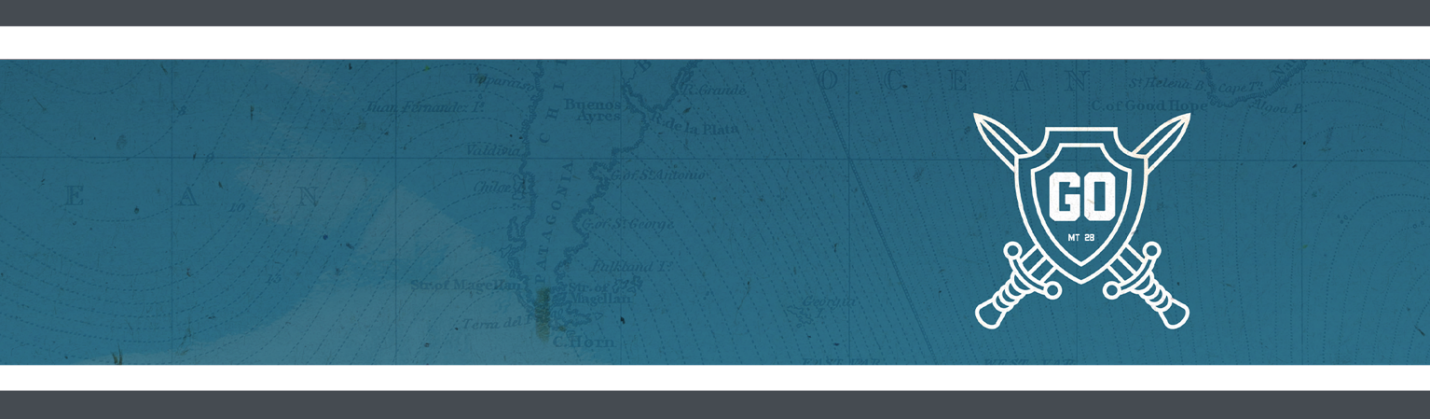 SCRIPTURE | Acts 12:1-17Parent Instructions:  If you have a story Bible, read the story from there.  If not, open your Bible and say these words: Peter was telling people about Jesus, which was a good thing to do. But some people did not like that. They put Peter in jail.Peter's friends didn't know how to help. So they gathered together and prayed. God heard their prayers and sent an angel to set Peter free! Everyone was so happy that God answered their prayer!When we pray, we talk to God. The Bible tells us to pray, asking Jesus to help us and to help other people.You can ask Jesus to help someone who is sick. (Hold your stomach)You can ask Jesus to help someone who is sad. (Rub your eyes)You can ask Jesus to help someone get the food they need. (Pretend to eat from a plate)You can help others when you pray.ACTIVITY | On the Go PrayersPARENT INSTRUCTIONS: Give the your child toy cars and blocks to play with. Help your child build a church building and a house with the blocks.PARENTS:  You can say something like:  You can pray wherever you go. You can even pray when you are in the car. God wants us to pray everywhere we go.THE BIG IDEA | I can help others when I pray.I can (Point two thumbs to your chest.) I can helpHelp others (Point to the other people in the room.)When I pray (Get on your knees and hold your hands together.)ACTIVITY | Catch a PrayerPARENT INSTRUCTIONS: Toss a ball to your child. When your child catches the ball, they can name someone who they can tell God thank you for. TODDLER HACK: Hold your child in your lap as your rock together. Say a simple prayer like, "God, we love you. We like to pray to you."ACTIVITY | Pray Like ThisLet's stand up and raise our arms up to the sky.We can pray like this, with our arms up high. What is prayer? (Prayer is talking to God)Now let's sit down and hold our hands out.We can pray like this when we hold our hands out. Who can you pray for? (Mom, dad, someone who is sick, our church etc.)Now let's kneel on the floor and put our hands together.We can pray like this when we kneel down low. Will God help people when we pray for them? (Yes, God will)ACTIVITY | Hold My Hands in PrayerPARENT INSTRUCTIONS: Fold a sheet of paper in half and trace your child’s hand on the front of the paper. Cut out the hand shape so you have a card with two hands that fold together. Let your child color their hands.You can hold your hands together when you are praying. When you open and close your card, you can remember to pray.TODDLER HACK: Trace your child’s hand and let them color it in. Tell your child that we can hold our hands when we pray. ACTIVITY | Coloring PagePARENT INSTRUCTIONS: Give your child a coloring page along with crayons, markers, or colored pencils. Remind them of today's story, memory verse, and Big Idea as they color!ACTIVITY | Hopping PrayersPARENT INSTRUCTIONS:  make four masking tape squares on the floor in a row (or pieces of paper... anything they can hop to!). Show your child how to hop in each space as you say each prayer.God, please help (_____ name) to be happy.God, please help (_____ name) to get better when they are sick.God, please help (_____name) to have the food they need.God, please help (_____ name) to love Jesus, too.MEMORY VERSE | Matthew 5:16 NIV16 In the same way, let your light shine before others, that they may see your good deeds and glorify your Father in heaven.PRAYERJesus, we want to pray for each other. We want to learn how to help others when we pray.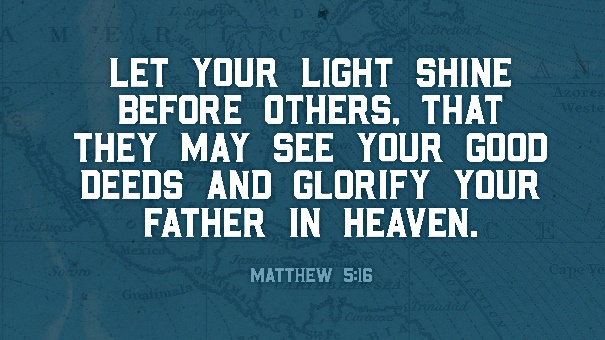 